TRƯỜNG MN HOA SỮA  PHỐI HỢP VỚI TRẠM Y TẾ XÃ YÊN VIÊN KHÁM SỨC KHỎE ĐỊNH KỲ NĂM HỌC 2023 - 2024 Thực hiện Kế hoạch năm học 2023 - 2024 và Kế hoạch chăm sóc sức khỏe cho học sinh, ngày 18/10/2023, Trường Mầm Non Hoa Sữa phối hợp với trạm y tế xã Yên Viên đến trường để khám sức khỏe đâù năm cho toàn bộ học sinh trong nhà trường.  Các nội dung kiểm tra sức khỏe gồm: Cân nặng, đo chiều cao cho trẻ; khám mắt, khám răng, khám tai mũi họng, kiểm tra tim phổi và một số bệnh liên quan đến đường hô hấp...   Toàn bộ học sinh từ lớp nhà trẻ đến lớp mẫu giáo lớn của nhà trường đều được các bác sỹ thăm khám tận tình chu đáo.  Trong những giai đoạn đầu đời là giai đoạn vàng cho trẻ phát triển nên việc tiếp nhận sự chăm sóc phù hợp với từng độ tuổi, tình trạng sức khỏe là “chìa khóa vàng” của lợi ích cho trẻ phát triển và học hỏi trong tương lai. Chính vì vậy nhà trường không thể bỏ qua việc khám sức khỏe định kỳ cho trẻ mầm non. Qua hoạt động khám sức khoẻ đầu năm giúp nhà trường và bố mẹ nắm rõ hơn tình trạng của con và sự phát triển của trẻ. Kèm theo đó, nhà trường sẽ có những kế hoạch nuôi dưỡng trẻ phù hợp, giúp trẻ có được thể chất và tinh thần tốt nhất, tạo tiền đề cho sự phát triển ở những giai đoạn tiếp theo.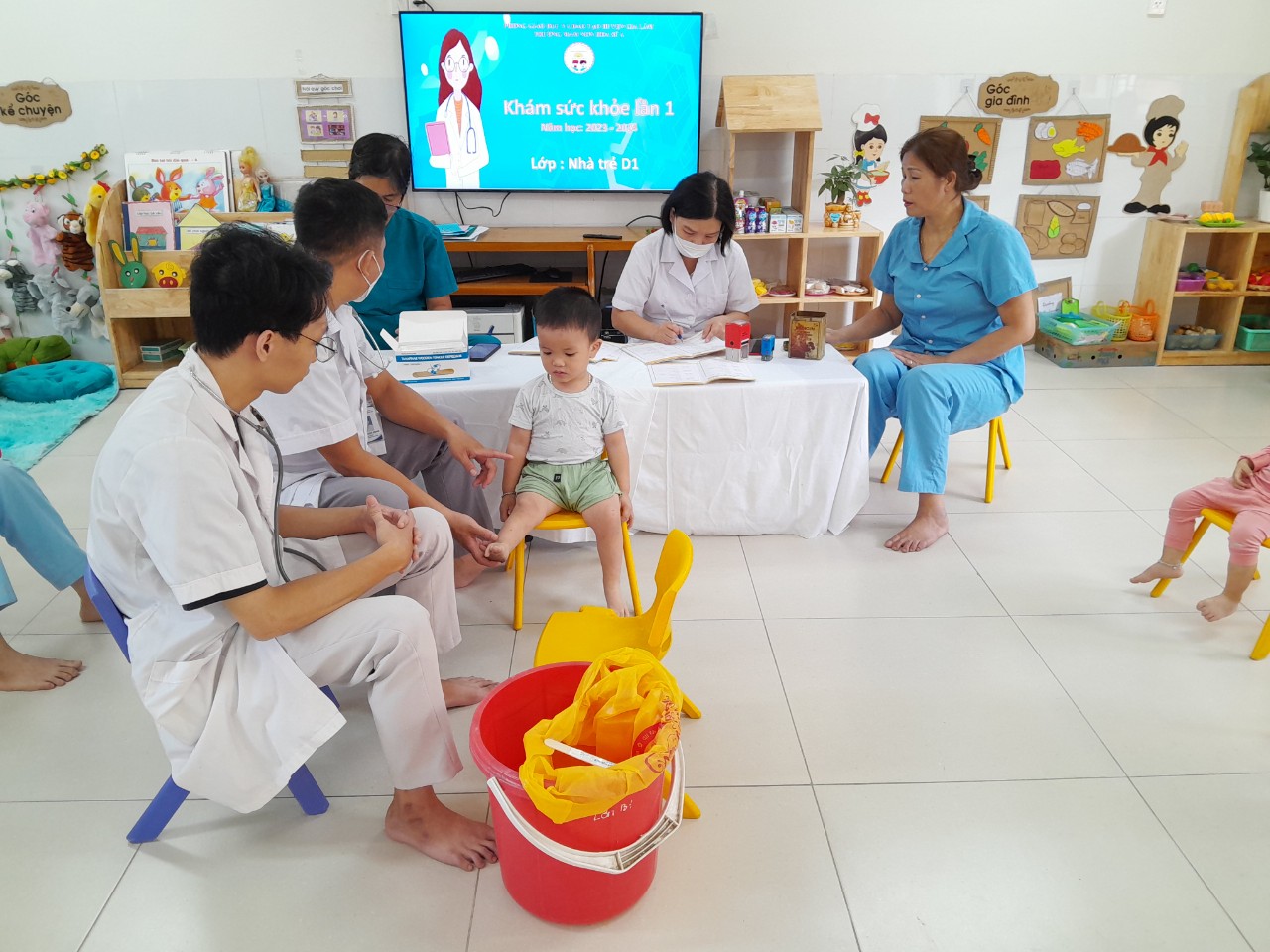 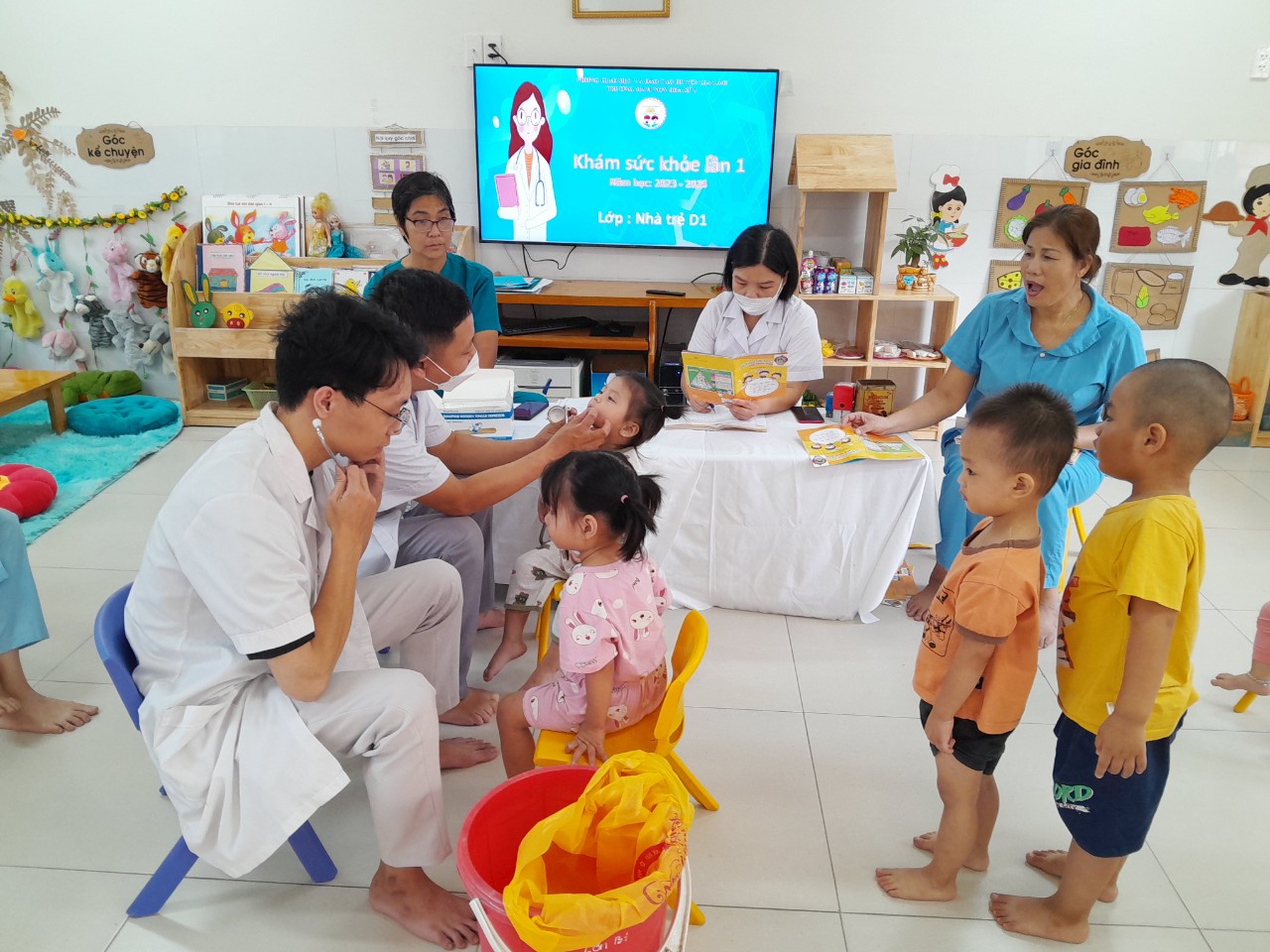 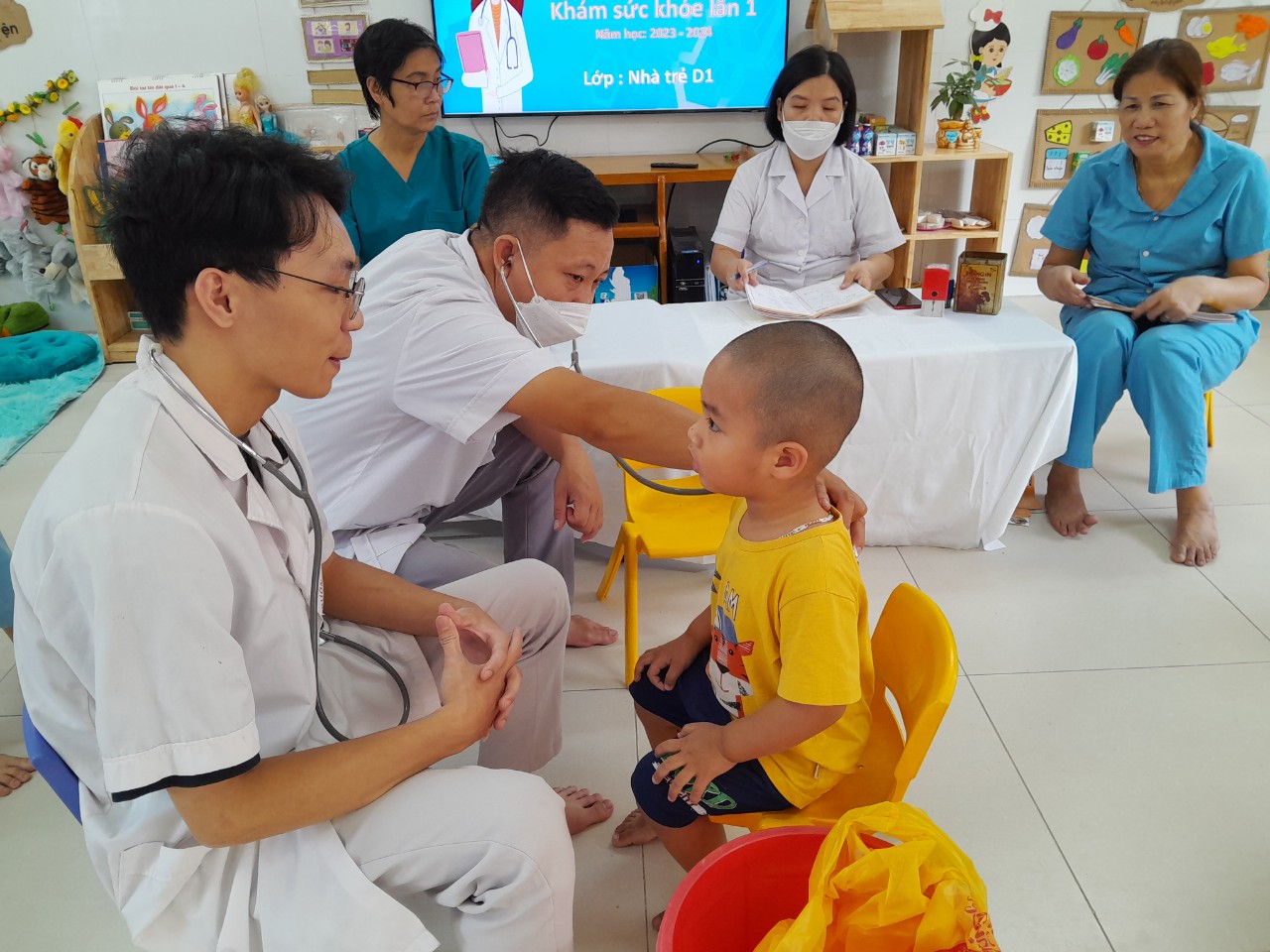 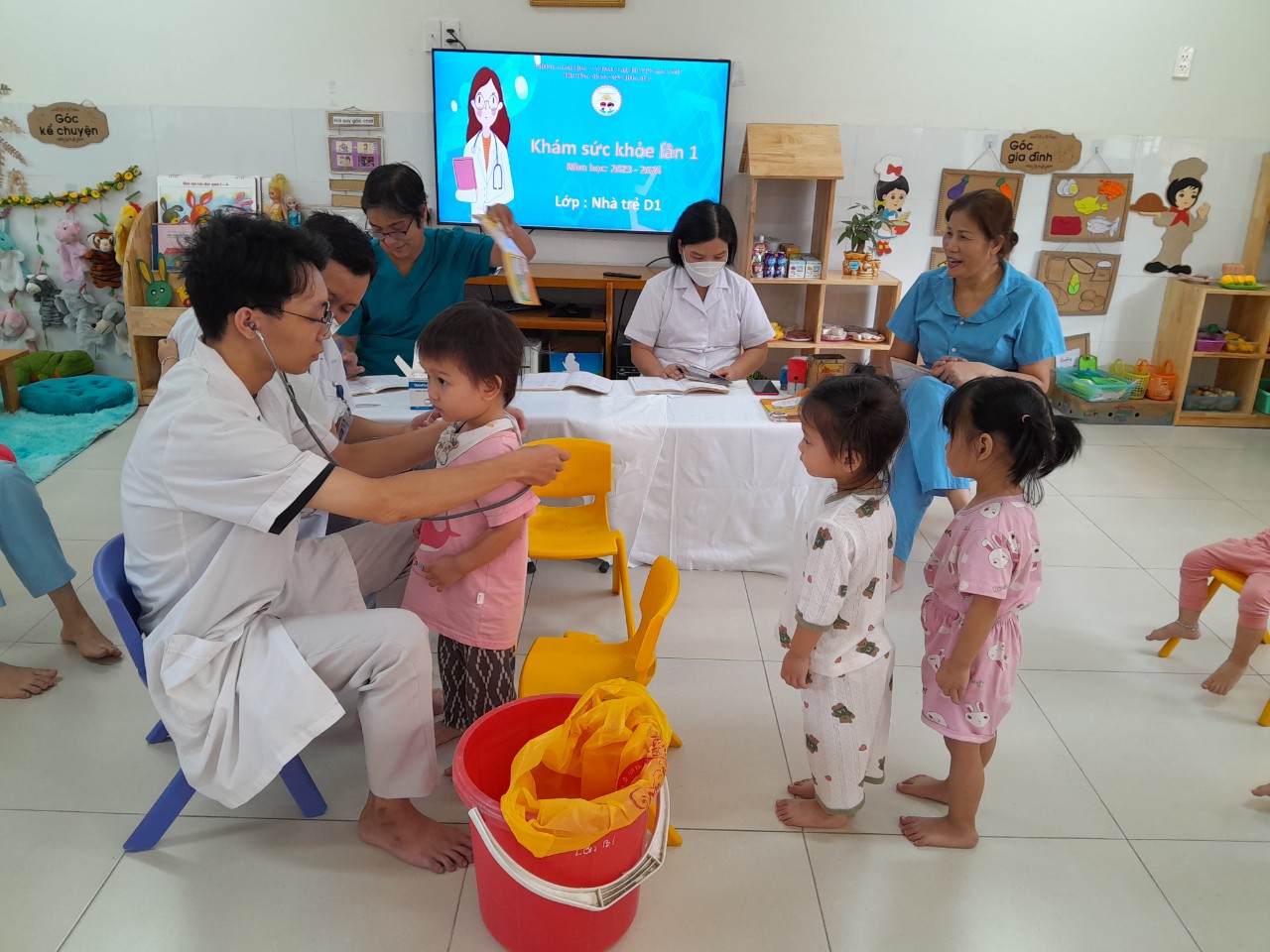 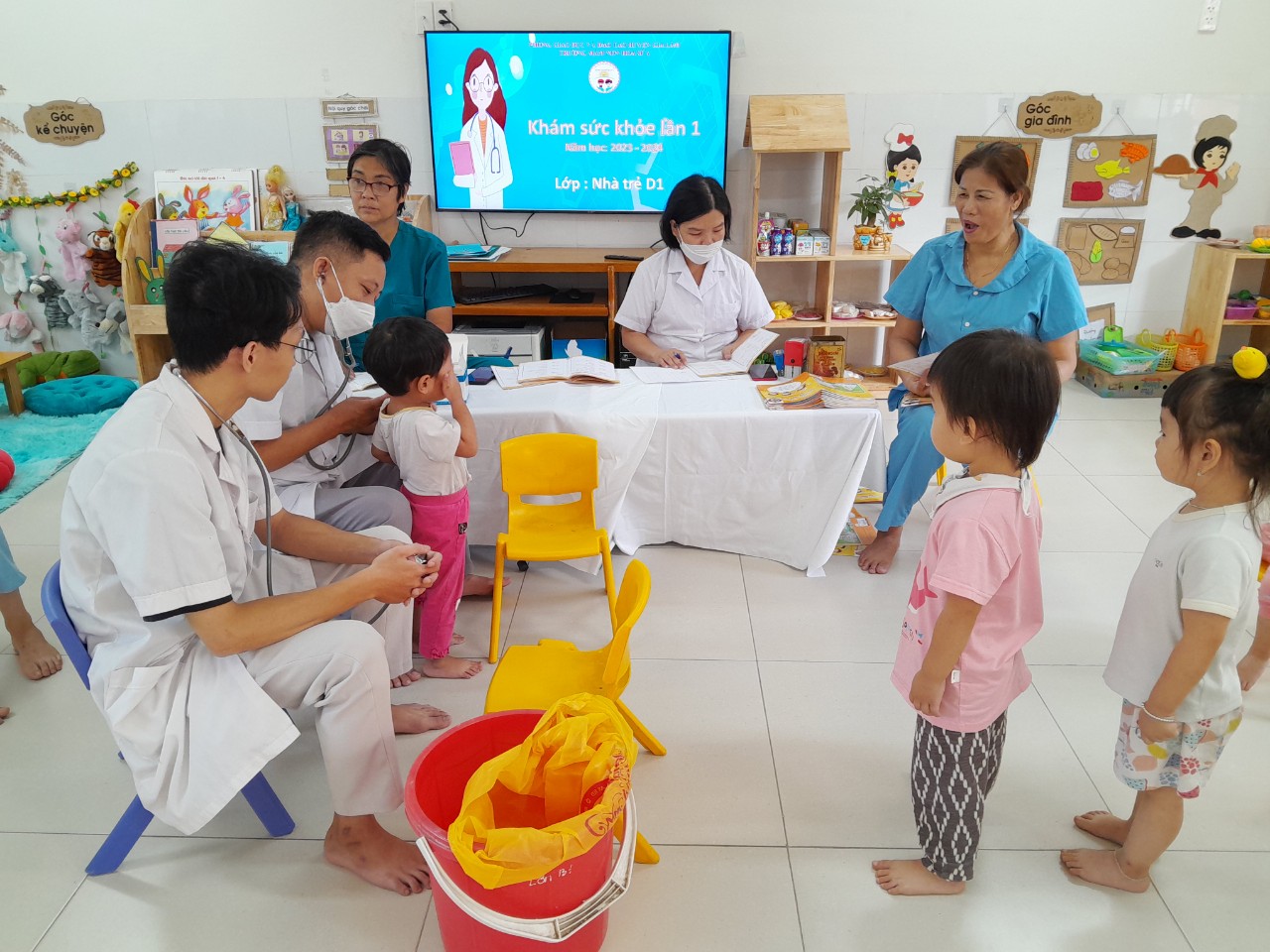 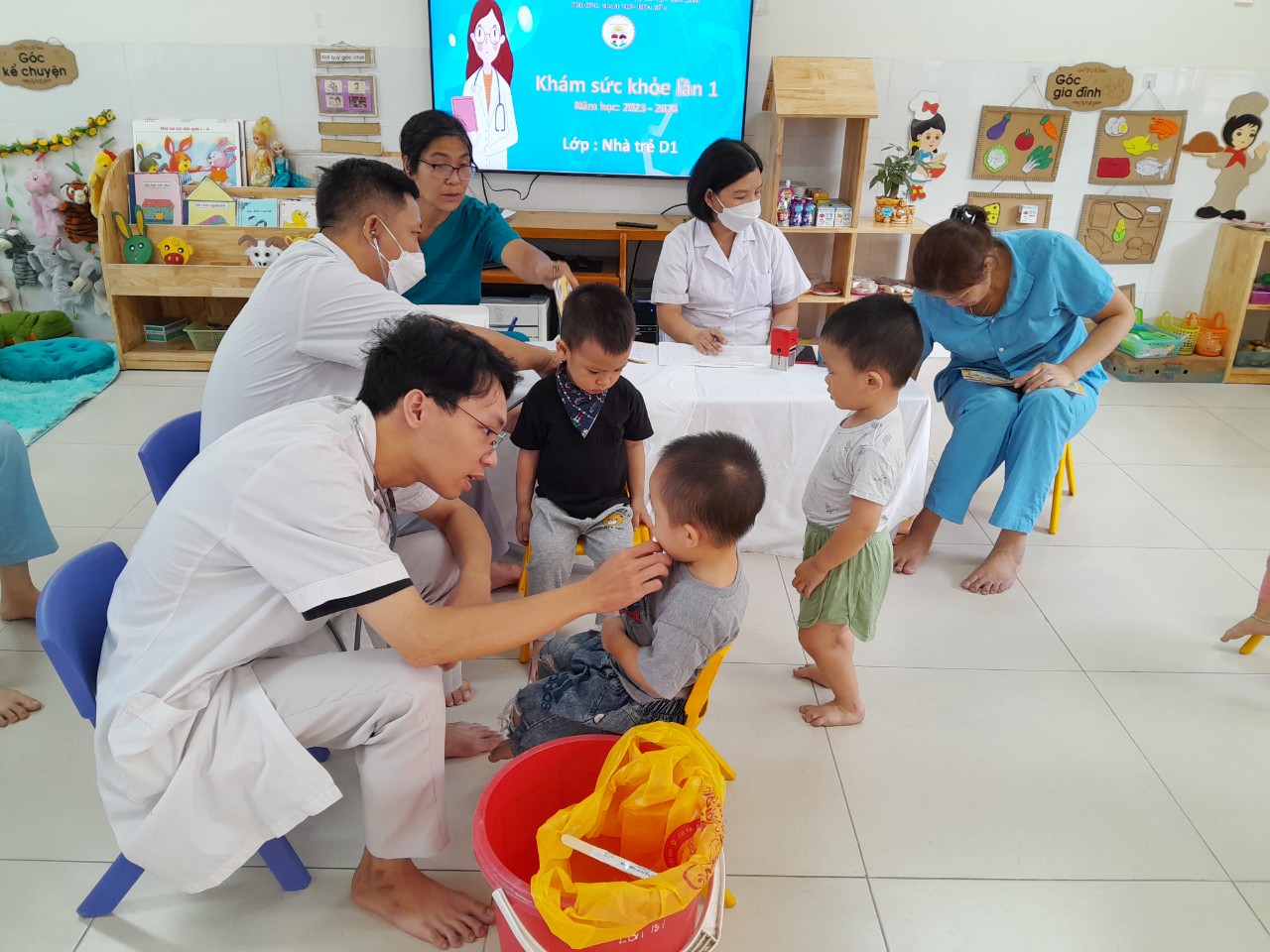 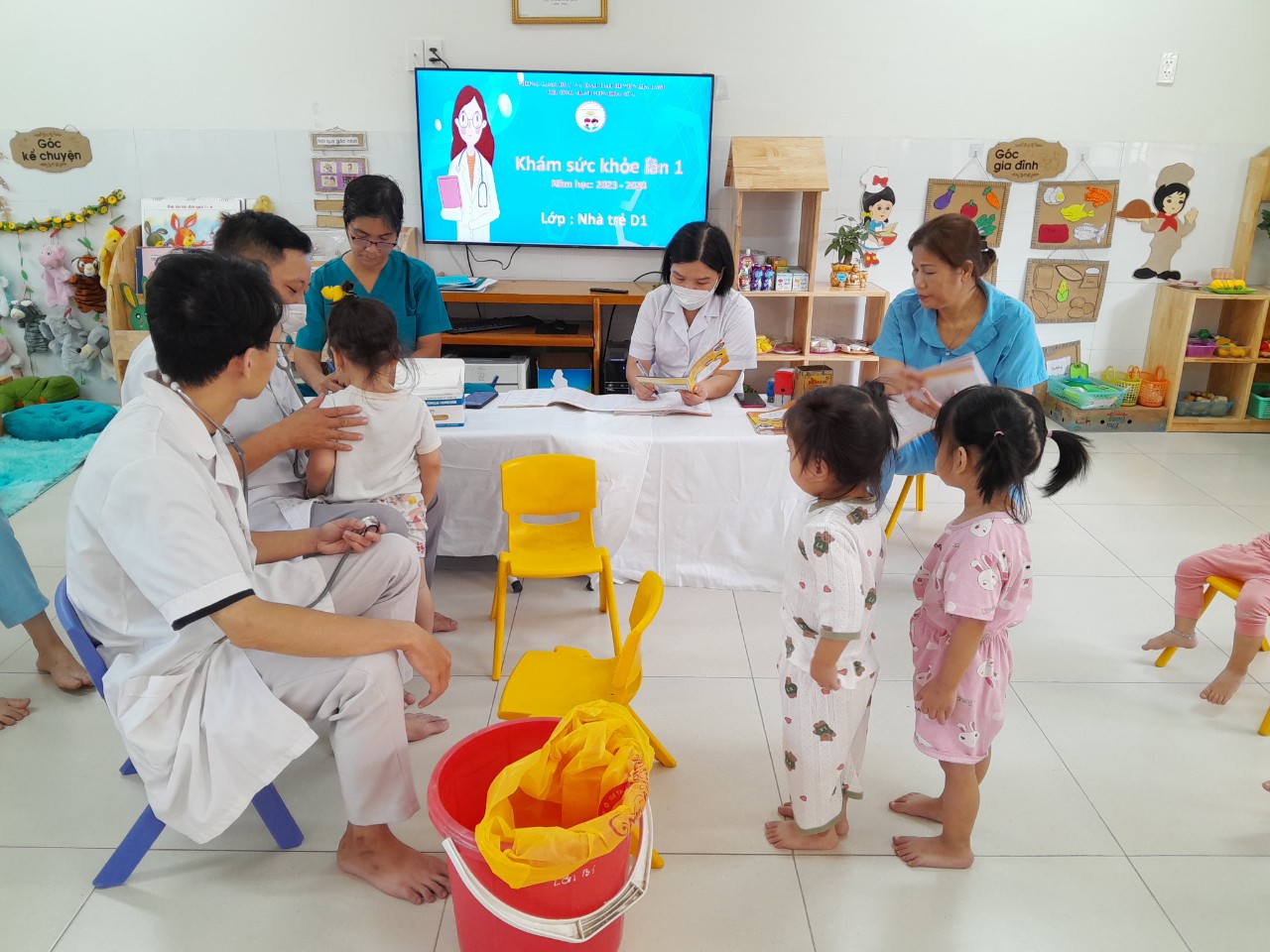 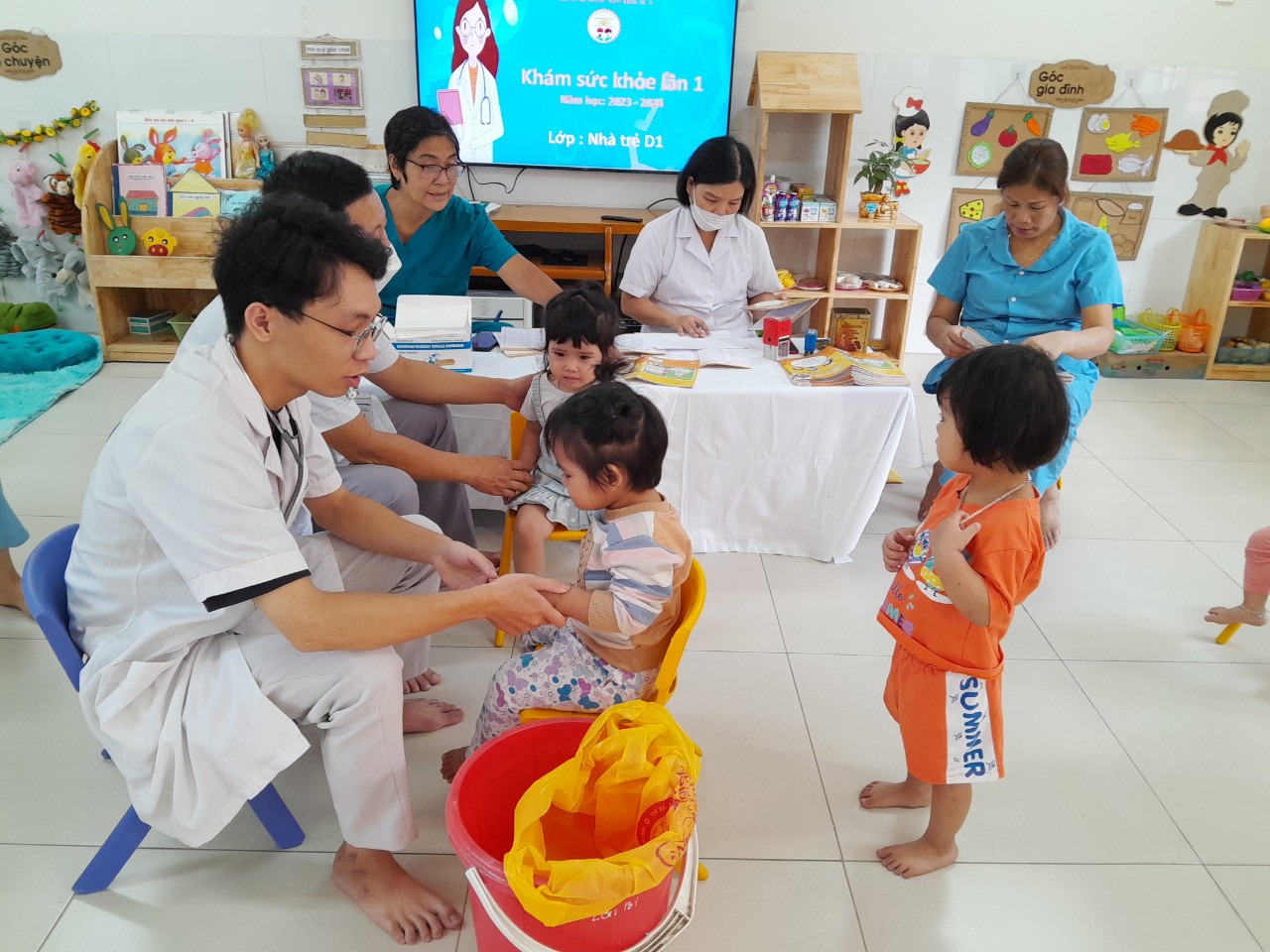 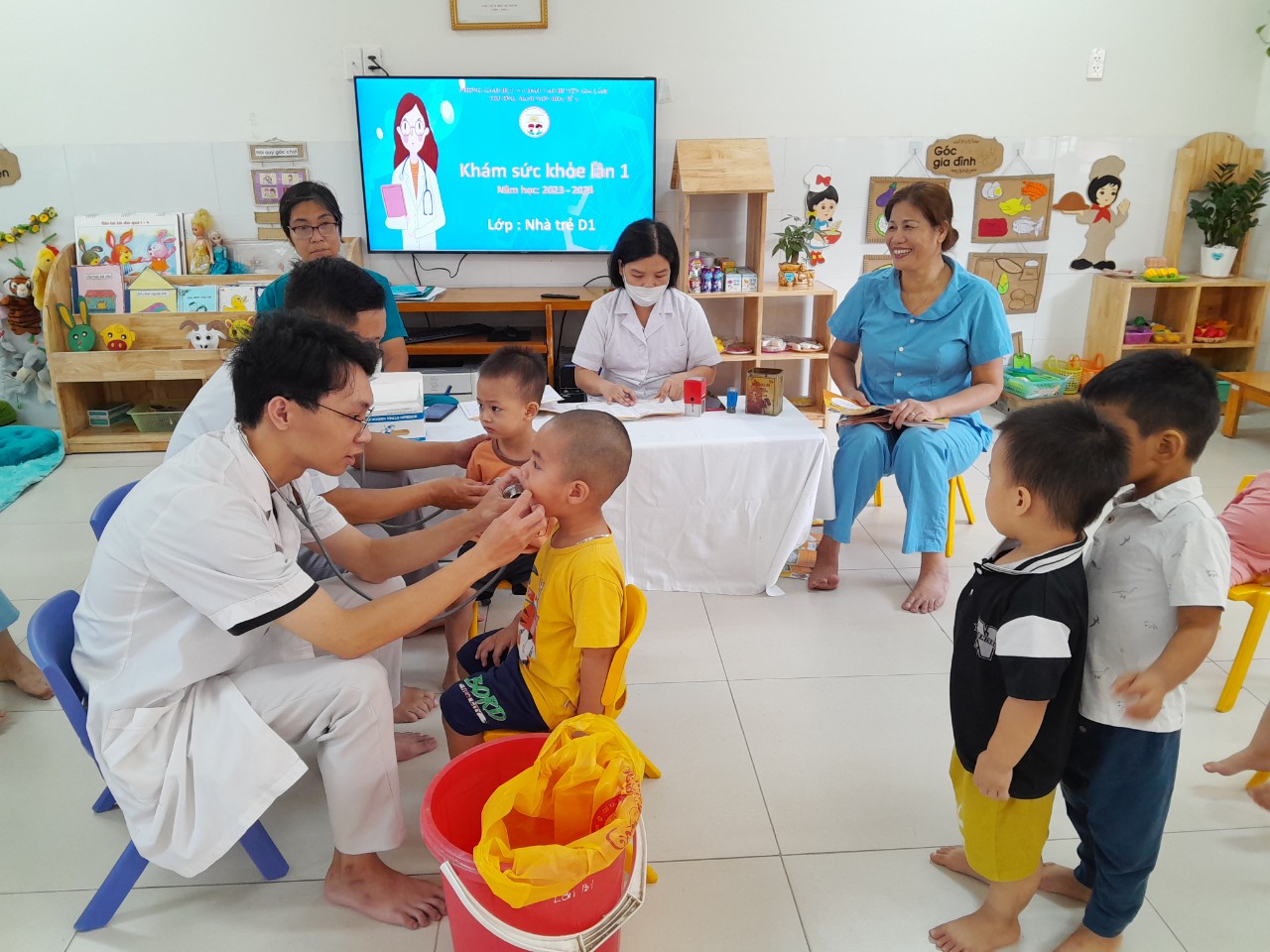 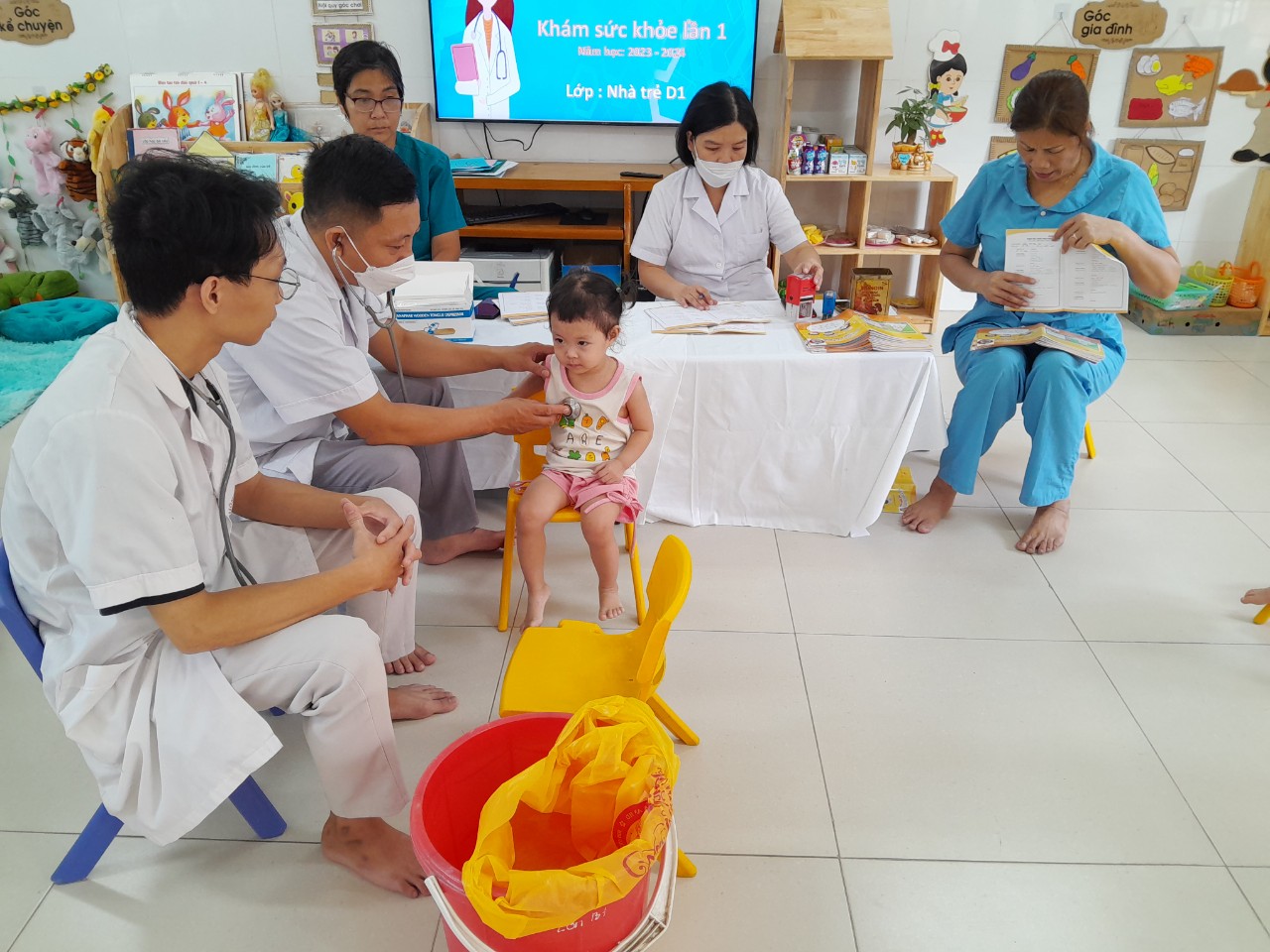 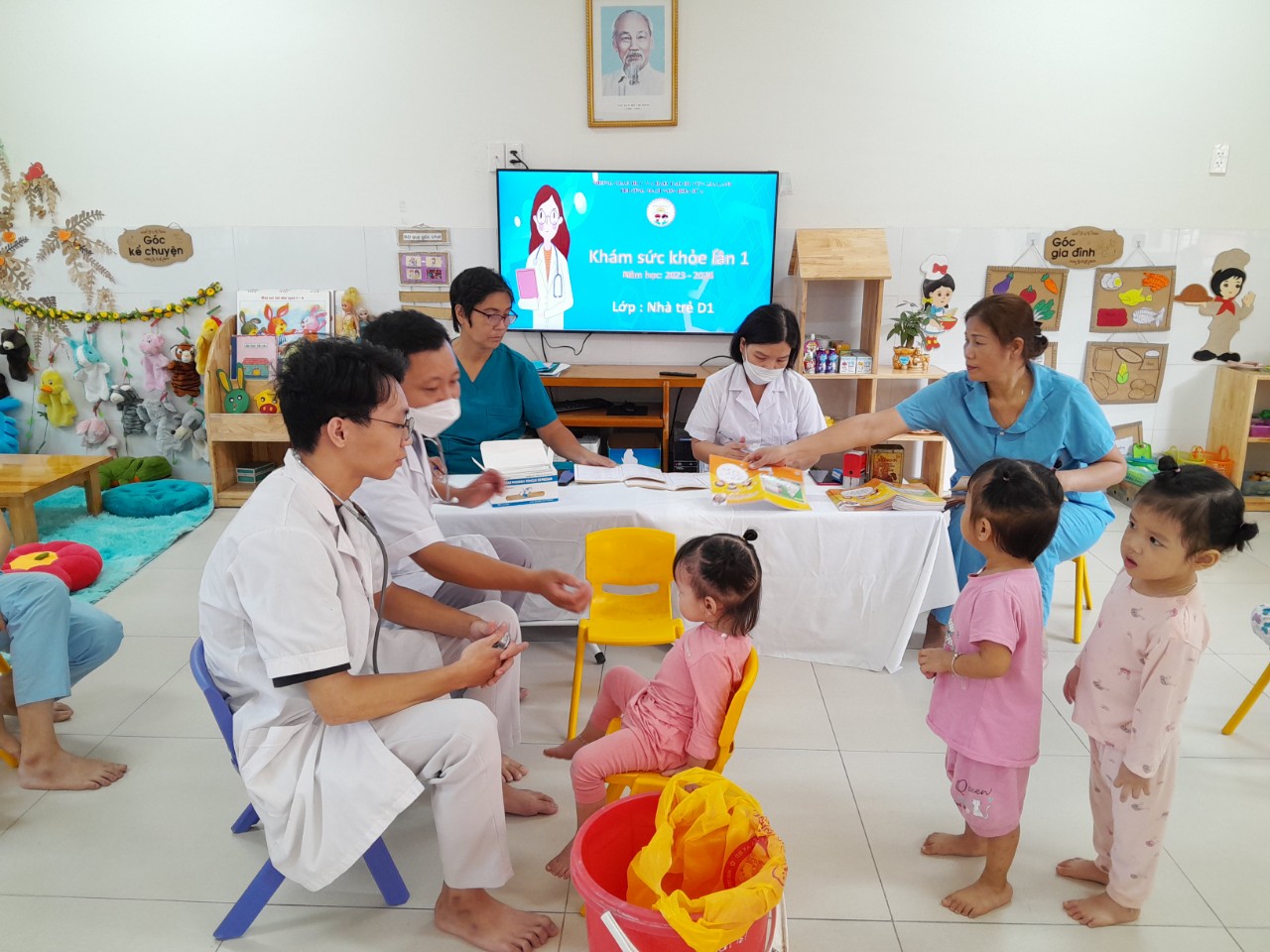 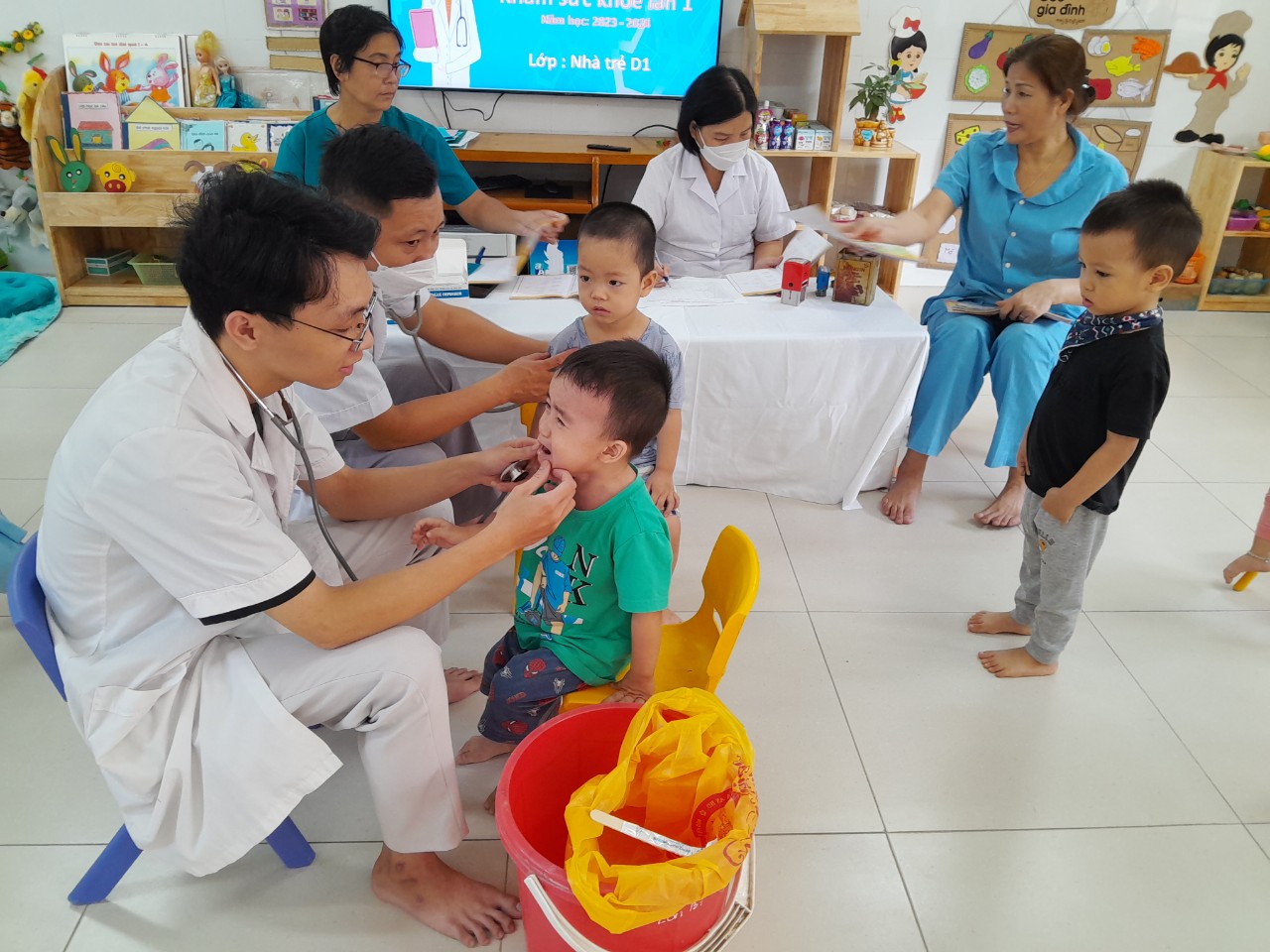 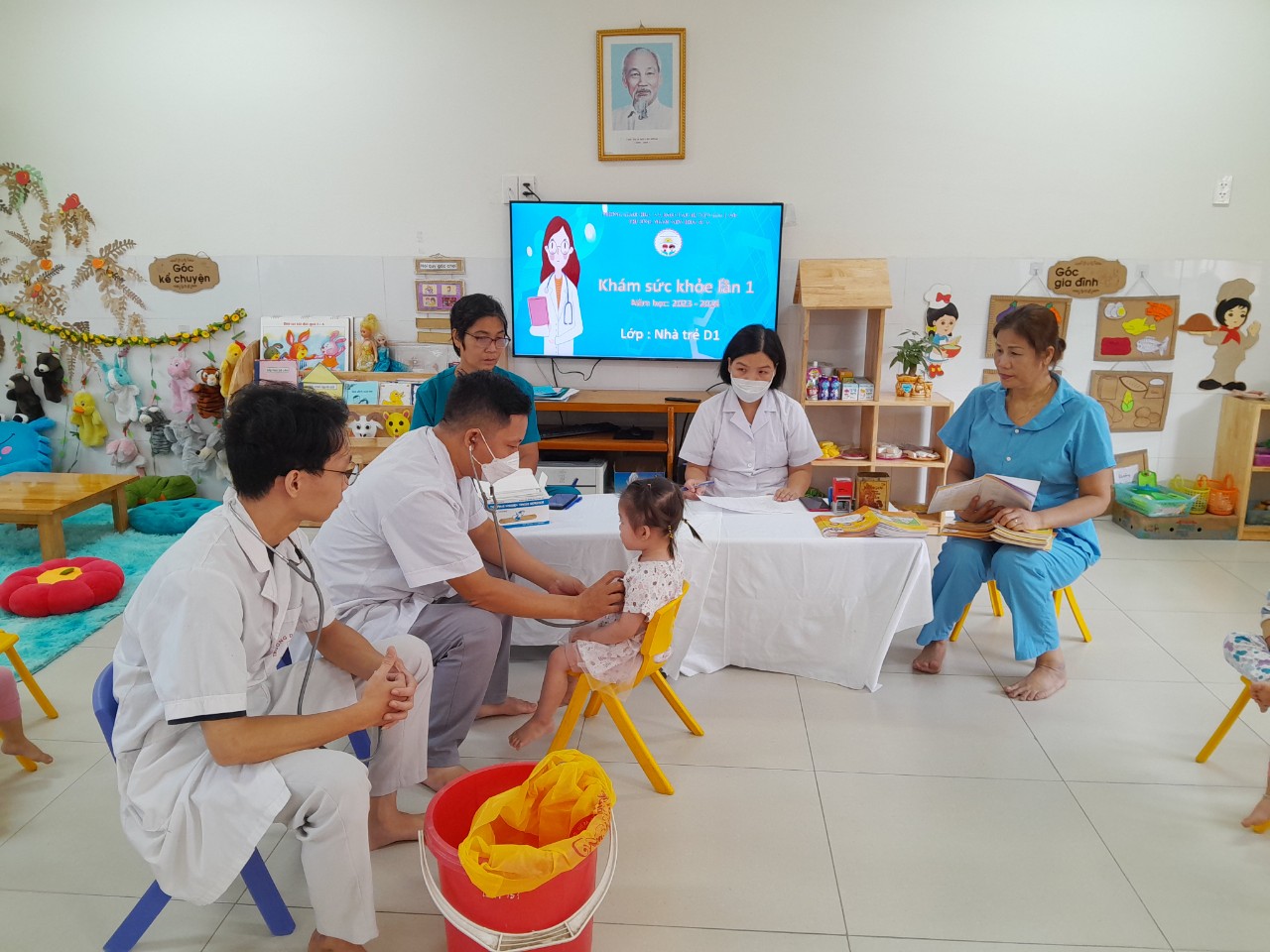 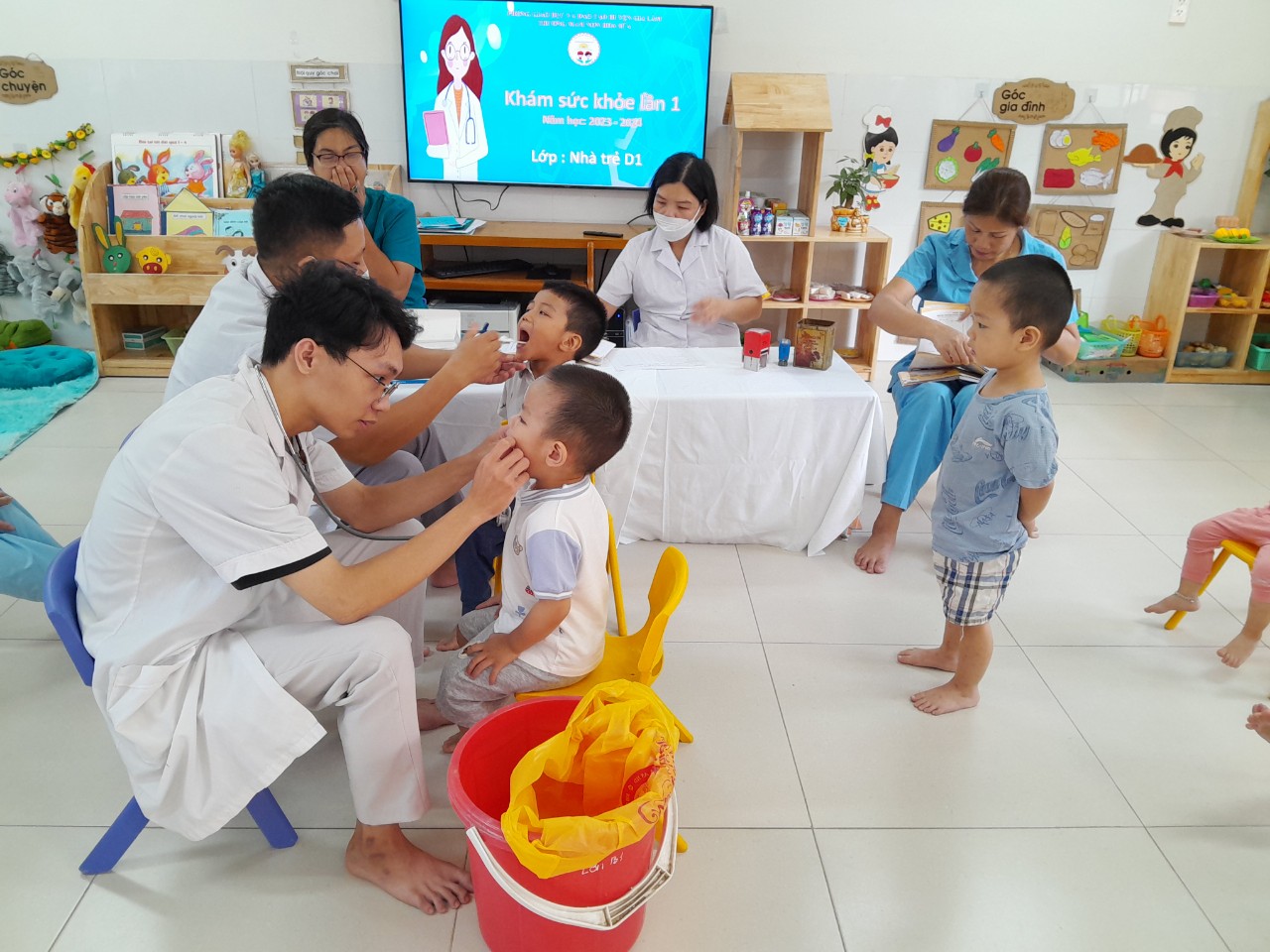 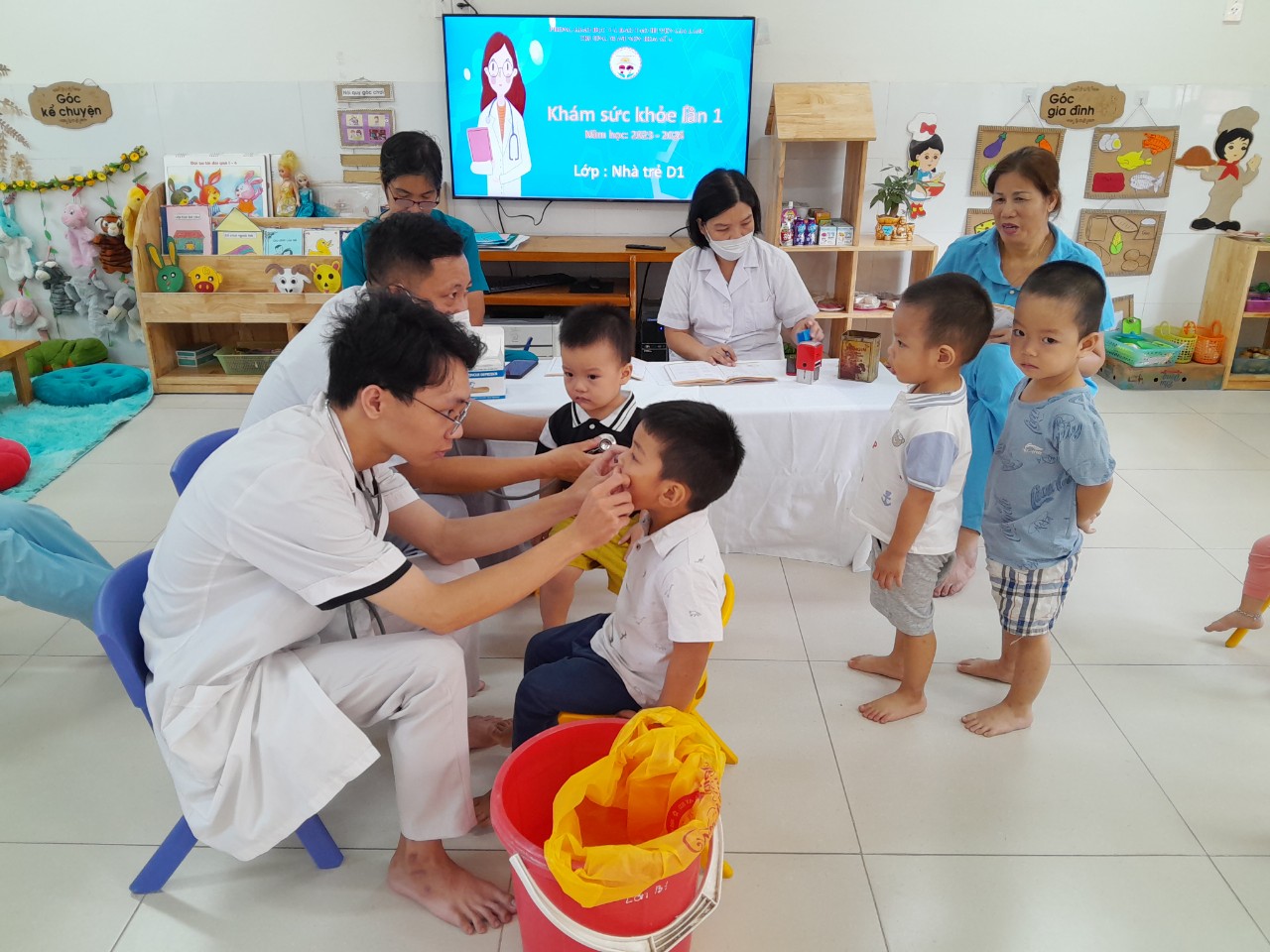 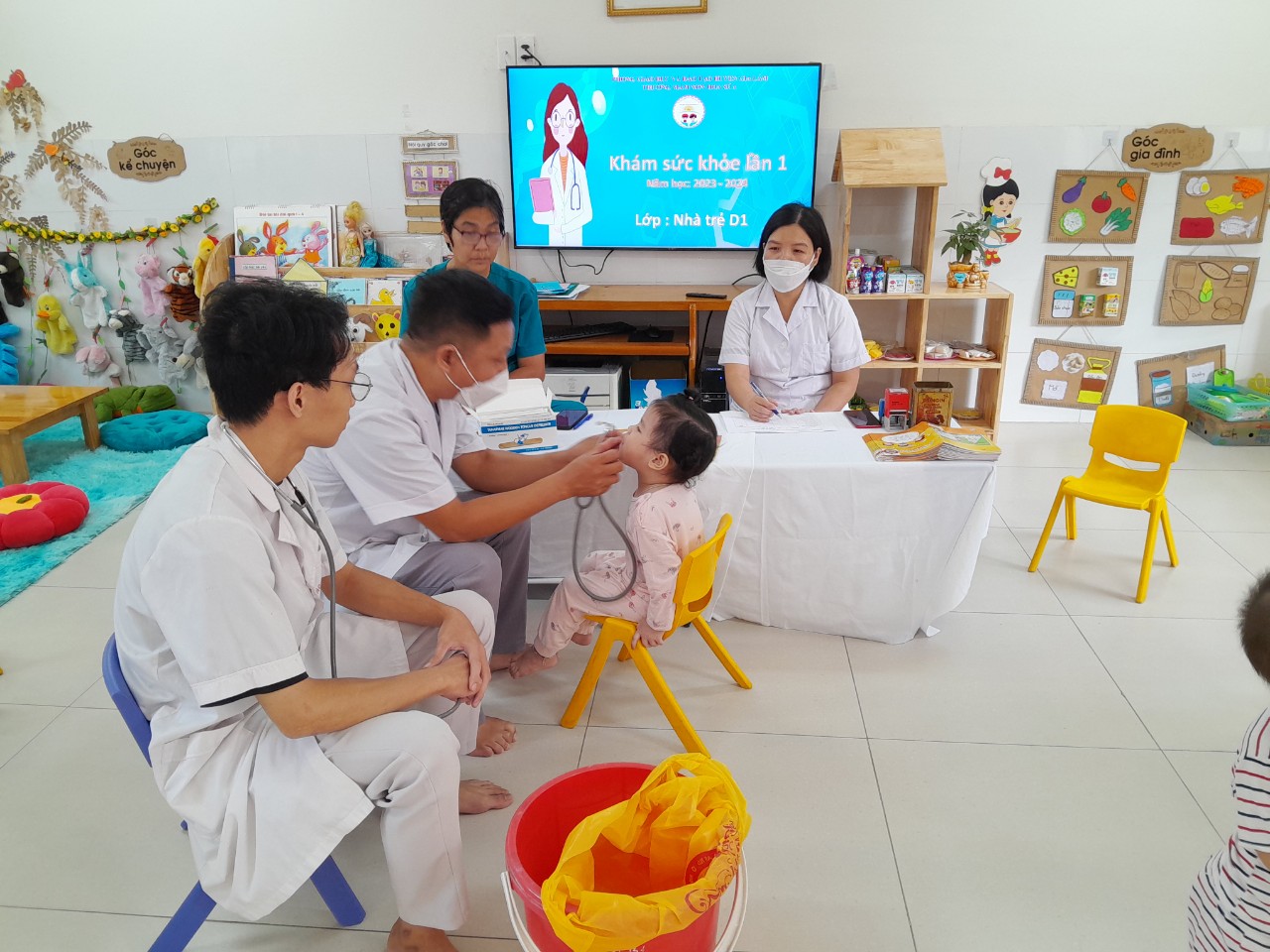 